lMADONAS NOVADA PAŠVALDĪBA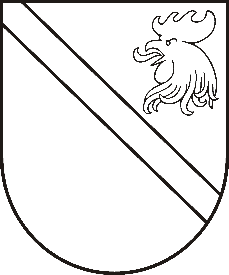 Reģ. Nr. 90000054572Saieta laukums 1, Madona, Madonas novads, LV-4801 t. 64860090, e-pasts: pasts@madona.lv ___________________________________________________________________________MADONAS NOVADA PAŠVALDĪBAS DOMESLĒMUMSMadonā2021.gada 19.janvārī									               Nr.9									         (protokols Nr.2, 8.p.)Par grantu konkursa “Sertifikācijas un standartu ieviešana uzņēmumā” 2021.gada nolikumu Sakārtotai un efektīvai uzņēmuma vadības sistēmai ir izšķiroša nozīme uzņēmuma attīstībā. Vadības sistēma uzņēmumā apliecina atbilstošu attīstības politiku, sakārtotus iekšējos un ārējos procesus, ļaujot uzņēmumam sasniegt savus biznesa mērķus un samazinot ar tā darbības vadību saistītos riskus.Pašvaldības grantu konkurss “Sertifikācijas un standartu ieviešana uzņēmumā” paredz piešķirt līdzfinansējumu Madonas novada uzņēmumu kvalitātes, vides, darba drošības, ugunsdrošības, pārtikas drošības un energopārvaldības sistēmu ieviešanas audita pakalpojuma veikšanai un dokumentācijas sagatavošanai, tādejādi atbalstot uzņēmumu vides un ražošanas procesu un sistēmu sakārtošanu uzņēmumu iekšējās uzraudzības veikšanai, darbības efektivizācijai un ilgtspējas nodrošināšanai.Īstenojot atbalstošas uzņēmējdarbības vides politiku novadā, Attīstības nodaļa aicina apstiprināt grantu konkursa “Sertifikācijas un standartu ieviešana uzņēmumā” nolikumu 2021.gadam. Noklausījusies sniegto informāciju, ņemot vērā 13.01.2021. Uzņēmējdarbības, teritoriālo un vides jautājumu komitejas un 19.01.2021. Finanšu un attīstības komitejas atzinumus, atklāti balsojot: PAR – 17 (Andrejs Ceļapīters, Artūrs Čačka, Andris Dombrovskis, Zigfrīds Gora, Antra Gotlaufa, Artūrs Grandāns, Gunārs Ikaunieks, Valda Kļaviņa, Agris Lungevičs, Ivars Miķelsons, Valentīns Rakstiņš, Andris Sakne, Rihards Saulītis, Inese Strode, Aleksandrs Šrubs, Gatis Teilis, Kaspars Udrass), PRET – NAV, ATTURAS – NAV, Madonas novada pašvaldības dome NOLEMJ:Apstiprināt grantu konkursa “Sertifikācijas un standartu ieviešana uzņēmumā” nolikumu 2021.gadam.Pielikumā: Grantu konkursa “Sertifikācijas un standartu ieviešana uzņēmumā” nolikums 2021.gadam.Domes priekšsēdētājs								          A.LungevičsI.Vogina 20204906